http://www.laverdad.es/murcia/v/20120927/murcia/murcia-campana-alcohol-volante-20120927.html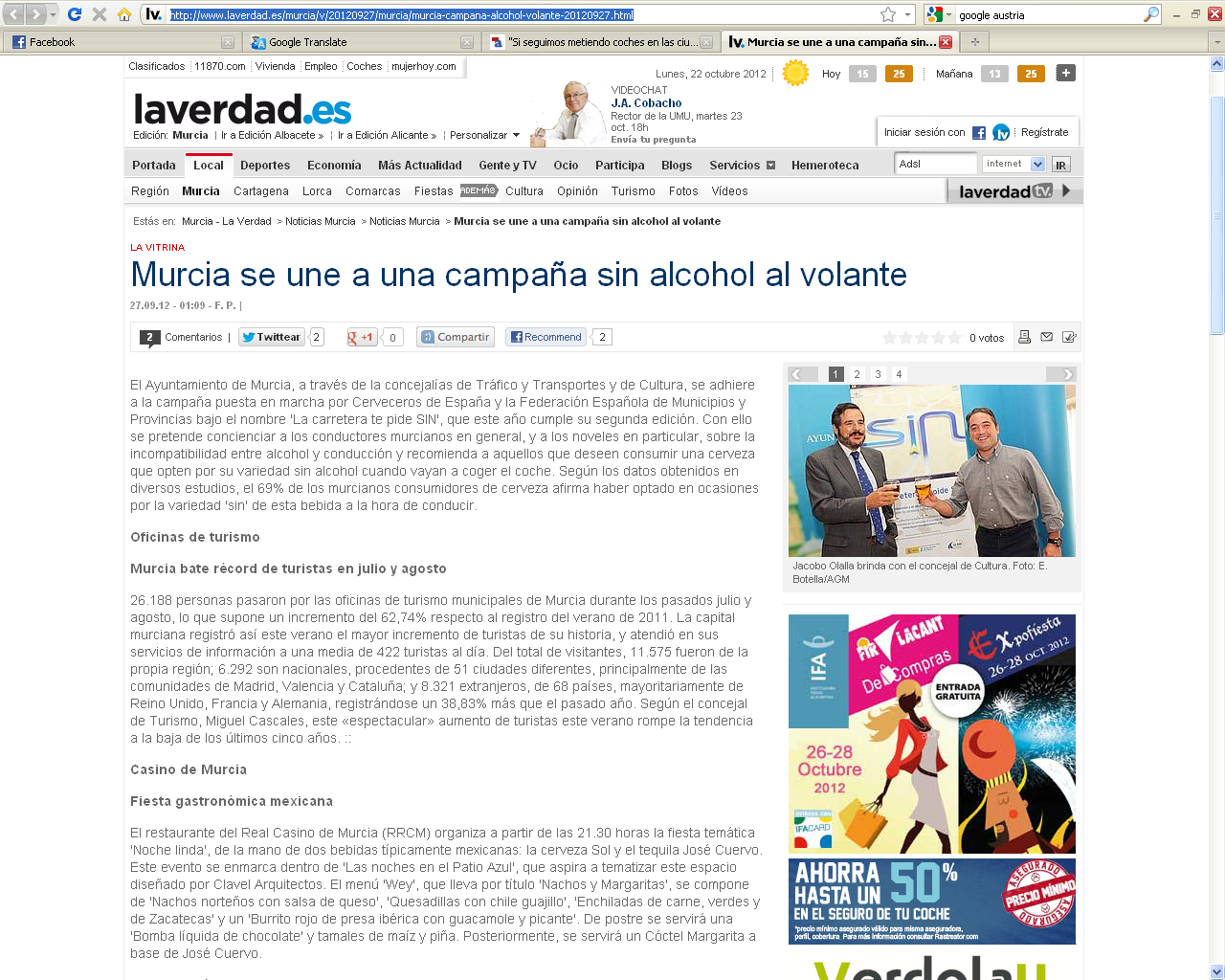 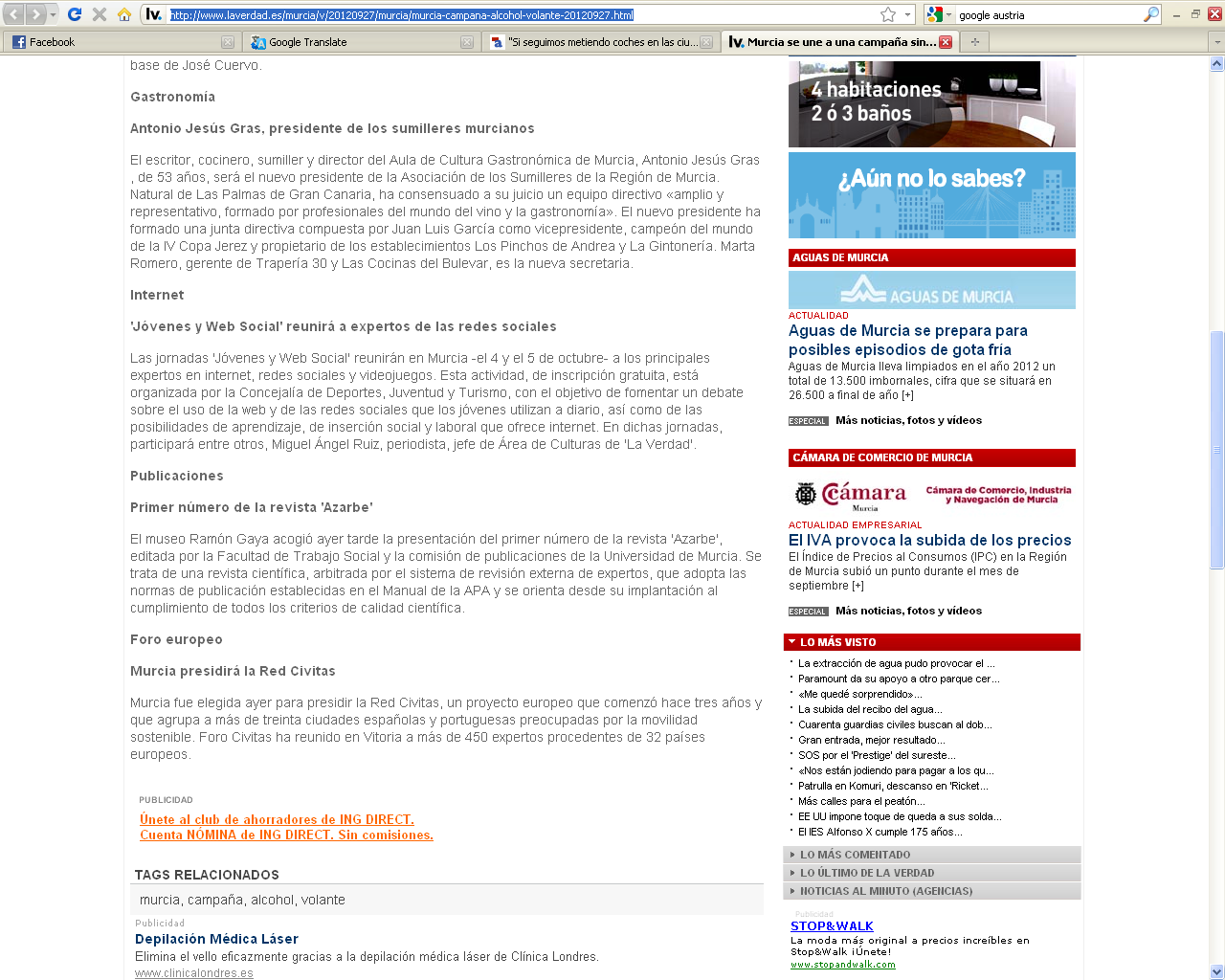 